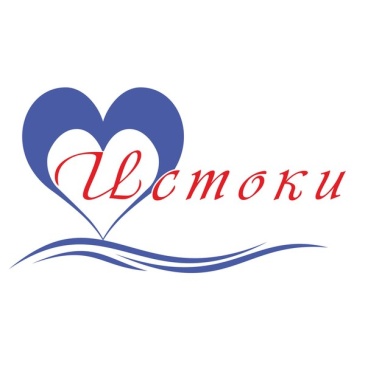 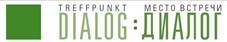                                                             Проект«Жить долго и активно: новыевозможности для жителей Петрозаводска,пострадавших  от   национал  - социализма»------------------------------------------------------------------------------------------------------------------------------------------------------------------------                                                МУ СО Центр «Истоки»                     Новое направление в деятельности геронтоволонтеров    4 декабря,  накануне  Международного дня  добровольцев  в МУ СО  Центр «Истоки» состоялась встреча геронтоволонтеров службы «Открытые сердца»  (создана при Центре «Истоки» в 2014 г.)  с руководителями и активистами ОО «Жители блокадного Ленинграда» и ОО  « Карельский союз бывших  малолетних узников фашистских  концлагерей» - партнеров Центра по реализуемому проекту  «Жить долго и активно: новые возможности для жителей Петрозаводска, пострадавших от национал - социа-лизма».     Директор Центра Е.В. Росенстанд  поздравила присутствующих  с Международным Днем добровольцев и поблагодарила волонтеров за работу.    Специалист  по социальной работе Центра «Истоки» Т.М. Цымбал, куратор геронто-волонтеров,  подвела итоги работы за 2015 год: это интересные незабываемые для пожилых людей Дни здоровья,  акция «Пусть поколения знают ..» -  помощь  участни-кам ВОВ, жителям блокадного Ленинграда, бывшим малолетним узникам концлагерей  в  оформлении фотоальбомов, помощь маломобильным  гражданам в рамках програм-мы «Жизнь за порогом», посветительская  деятельность  волонтеров на базе трех общественных организаций города по формированию здорового образа жизни,  участие в ежегодной благотворительной акции «Весенняя неделя добра», ежегодная новогодняя акция для одиноких людей, акция по поводу Международного Дня пожилого человека. И многое другое.      С сентября на базе Центра «Истоки» началась реализация нового проекта  «Жить долго и активно: новые возможности для жителей Петрозаводска, пострадавших от национал - социализма» (при  поддержке  немецкого фонда «Память, ответственность и будущее»). Одним из направлений проекта  является поддержка маломобильных жителей блокадного Ленинграда и малолетних узников концлагерей. Эта деятельность уже началась, в ней принимают участие   геронтоволонтеры:  почти все они имеют «закрепленного» маломобильного пожилого человека, осуществляют индивидуальный патронаж,  организуют  ежемесячные встречи с ними на базе Центра.    Участники встречи  обсудили  возможности   по усилению  благотворительной  помощи этой категории,  исходя из их потребностей.     В настоящее время геронтоволонтеры   готовят  ежегодную  благотворительную акцию для одиноких  пожилых людей  «Новый год в каждый дом»,  ставшую   по их  инициативе уже традиционной.    Хорошее настроение, оптимизм, желание помочь как можно большему количеству нуждающихся людей  отличет членов  геронтоволонтерской службы «Открытые сердца».  Впереди много работы, много идей для реализации.На фото - во время встречи геронтоволонтеров Информацию подготовила специалист по социальной работе  Цымбал Тамара Михайловна Согласовано директором Центра «Истоки» Росенстанд Е.В. 